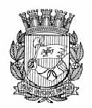 Publicado no D.O.C. São Paulo, 154, Ano 69, Quarta-feira.17 de Agosto de 2016Secretarias, Pág.03DESENVOLVIMENTO,TRABALHOE EMPREENDEDORISMOGABINETE DO SECRETÁRIOEXTRATOSTERMO DE RESCISÃO AO TERMO DE COOPERAÇÃO2014-0.032.996-1CLÁUSULA PRIMEIRA. O presente termo tem por objetoa rescisão a partir de 01/07/2016, do Termo de Cooperação005/2014/SDTE que firmaram aos 21/03/2014, assim comoseus aditivos. CLÁUSULA SEGUNDA. Por força da presente rescisão,o encerramento do CATe-Subprefeitura da Vila Mariana,na Rua José de Magalhães nº 500, São Paulo, as partes dãopor terminado as obrigações e responsabilidades que trata aCláusula Segunda do Termo de Cooperação, nada mais tendo areclamar uma da outra, a qualquer título e em qualquer época,relativamente às obrigações assumidas no ajuste ora rescindido.Data da assinatura: 11/08/2016.Signatários: Artur Henrique da Silva Santos, pela SDTE eJoão Carlos da Silva Martins, pela SP-Vila MarianaTERMO DE RESCISÃO AO TERMO DE COOPERAÇÃO2014-0.104.943-1CLÁUSULA PRIMEIRA. O presente termo tem por objetoa rescisão a partir de 01/07/2016, do Termo de Cooperação016/2014/SDTE que firmaram aos 24/06/2014, assim como seusaditivos. CLÁUSULA SEGUNDA. Por força da presente rescisão,o encerramento do CATe-Subprefeitura Ipiranga, na Rua LinoCoutinho nº 444, São Paulo, as partes dão por terminado asobrigações e responsabilidades que trata a Cláusula Segunda,nada mais tendo a reclamar uma da outra, a qualquer título eem qualquer época, relativamente às obrigações assumidas noajuste ora rescindido.Data da assinatura: 12/08/2016.Signatários: Artur Henrique da Silva Santos, pela SDTE eEdna Diva Miani Santos, pela SP-IpirangaFUNDAÇÃO PAULISTANA DE EDUCAÇÃOE TECNOLOGIAPORTARIA 19/FUNDAÇÃO PAULISTANA/2016Dispõe sobre delegação de competência específica.O Diretor Geral da Fundação Paulistana de Educação,Tecnologia e Cultura, no uso de suas atribuições legais e regulamentarese considerando os termos do Decreto 47.096/2006,em especial o artigo 4º, § Único, RESOLVE:Art. 1º Delegar ao servidor Celso Varella, Supervisor TécnicoIII, RF. 771.365/7, RG. 5.210.536-2-SSP/SP a atribuição deinclusão de pendências no Cadin Municipal.Art. 2º Esta Portaria entrará em vigor na data de sua publicação,revogadas as disposições em contrário.DIOGO JAMRA TSUKUMODiretor GeralLicitação, Pág.49DESENVOLVIMENTO,TRABALHOE EMPREENDEDORISMOGABINETE DO SECRETÁRIODESPACHO DO SECRETÁRIO6064.2016/0000049-0SDTE - Aquisição de Fotocondutor e Cartuchos. I – Noexercício da competência que me foi atribuída por Lei, à vistados elementos convicção contidos no presente, especialmentea manifestação da Supervisão de Tecnologia da Informação,da Supervisão de Execução Orçamentária e Financeira e doparecer da Assessoria Jurídica desta Pasta que ora acolho, comfundamento no disposto no artigo 24, inciso II da Lei Federal nº8.666/93, Lei Municipal nº 13.278/2002, regulamentada peloDecreto Municipal nº 44.279/2003 e pelo Decreto Municipalnº 54.102/2013, AUTORIZO a contratação direta, por dispensade licitação, com as empresas: a) Workbox Comercial Eireli ME,inscrita no CNPJ/MF sob o nº 07.065.868/0001-19, para a aquisiçãode 07 (sete) Fotocondutor para impressora Lexmark E230,com demais especificações descritas no Edital Eletrônico, novalor total de R$ 756,00 (setecentos e cinquenta e seis reais) eR Tech Comércio e Serviços Distribuidora Eireli - ME, inscrita noCNPJ/MF sob o nº 22.730.861/0001-68, para a aquisição de 10(dez) Cartuchos D2360 – Preto, para impressora HP, C9351AB,com demais especificações descritas no Edital Eletrônico, novalor total de R$ 420,70 (quatrocentos e vinte reais), ambasas aquisições resultante da cotação eletrônica realizada em18/07/2016, através do Sistema BEC/SP, da Oferta de Compra– OC nº 801007801002016OC00028; b) Golden DistribuidoraLtda., inscrita sob o nº 04.196.935/0002-27, para a aquisiçãode 06 (seis) Cartuchos D2360 – Colorido, para impressora HP,C9352AB, com demais especificações descritas no Edital Eletrônico,no valor total de R$ 318,00 (trezentos e dezoito reais),resultante da cotação eletrônica realizada em 28/07/2016,através do Sistema BEC/SP, da Oferta de Compra – OC nº801007801002016OC00032; c) R.D.C. Suprimentos de InformáticaLtda. ME, inscrita no CNPJ/MF sob o nº 21.598.771/0001-00, para a aquisição de 21 (vinte e um) Cartuchos de Toner,para a impressora Lexmark E230, com demais especificaçõesdescritas no Edital Eletrônico, no valor total de R$ 2.730,00(dois mil setecentos e trinta reais), resultante da cotação eletrônicarealizada em 01/08/2016, através do Sistema BEC/SP,da Oferta de Compras – OC nº 801007801002016OC00033. II- Dessa forma, AUTORIZO a emissão da respectiva Nota de Empenho,nos termos do Decreto Municipal n° 56.779/2016, queonerará a seguinte dotação orçamentária: 30.10.11.122.3024.2.100.3.3.90.30.00.00 do presente exercício financeiro. III - Ematendimento ao Decreto Municipal nº 54.873/2014 e Portaria nº043/2013/SDTE-Gab, designar o servidor Jairo Jose de Lira, RF822.174.0, para atuar como Gestor e o servidor Airton TsuyoshiHiromoto, RF 808.449.1, para atuar como Fiscal.